GB/T 42061-2022标准内审员换版培训班通知2022年12月06日 · 北京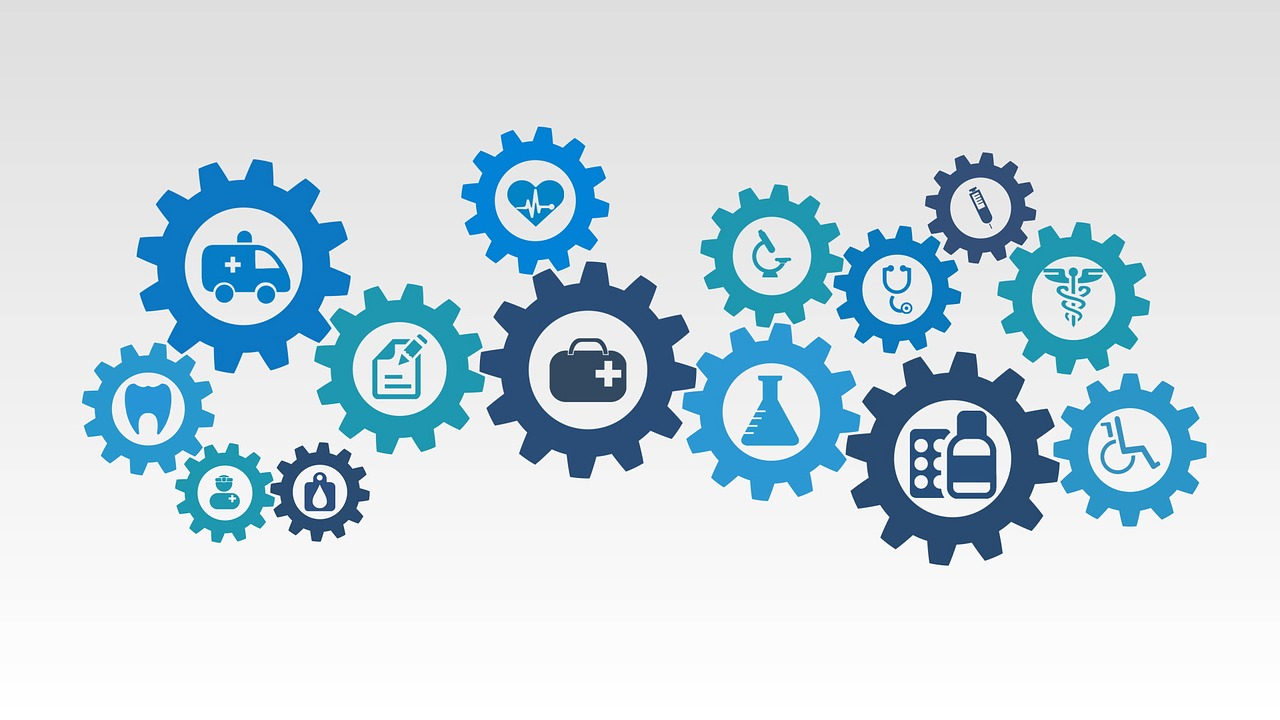 各医疗器械行业产业供应链相关企业：22022年10月12日，国家市场监督管理总局/国家标准化管理委员会发布GB/T 42061- 2022 idt ISO 13485:2016《医疗器械 质量管理体系 用于法规的要求》标准，并于2023年11月1日正式实施。该标准为原行业标准YY/T 0287-2017升级为国家标准，作为在全国范围内统一实施的医疗器械标准体系的核心标准及指导性标准，GB/T 42061-2022标准为医疗器械产业链相关企业参与行业竞争提供专业技术支撑，将对全国经济、技术发展产生重大影响，随着标准的发布，医疗器械行业进入了贯标新阶段。北京国医械华光认证有限公司（简称“国医械华光认证（CMD）”）作为全国医疗器械质量管理和通用要求标准化技术委员会（TC221）秘书处，是GB/T 42061-2022标准第一起草单位及标准宣贯培训责任单位。为支持医疗器械各相关组织标准转换工作的顺利进行，CMD特举办“GB/T 42061-2022标准内审员换版培训班”。北京国医械华光认证有限公司（简称“CMD”）已获得：YY/T 0287-2017/ISO 13485:2016 & GB/T 19001-2016/ISO 9001:2015标准证书的内审员备注：请提供原证书复印件、扫描件或照片，同报名回执一并发到报名邮箱无内审员证书、或持有YY/T 0287-2017以往版本内审员证书，请参加“新版GB/T 42061-2022 / ISO13485:2016和GB/T 19001-2016 /ISO9001:2015标准内审员培训班”）ISO13485标准发展历史 我国ISO13485标准的贯标情况 医疗器械行业标准升级为国家标准的重大意义 GB/T42061与YY/T0287异同比较 YY/T0287标准认证企业如何应对此次升版新版《条例》发布以来重要医疗器械法规解读北京国医械华光认证有限公司的宗旨是为医疗器械企业服务、为医疗器械监管服务、为健康产业服务。自本期培训班开始，参加培训学员，可享受“一次缴费终身学习”服务，即参加本期培训班的学员：每三年可以免费参加一次CMD内审员继续教育课程，并换发证书；可以优惠价格参加CMD举办的各类培训课程；CMD将建立学员微信群，培训教师、审核员、技术服务人员将在学员群内提供日常的咨询服务。800元/人费用已含6%增值税费用已含培训费、资料费、证书费等填写“附件2”报名表，并完成付款收到汇款后邮寄教材，建立课程群具有北京国医械华光认证有限公司认可讲师资质具有国家注册高级审核员资质考试合格后颁发“医疗器械质量管理体系内审员培训合格证书”培训时间: 2022年12月06日（1天）上午：9:00-12:00、下午：13:30-17:00*12月06日上午8:30准时报到银行或网上银行电汇详细“付款及开票流程”见本文件 “附件1”附件1付款及开票流程通过银行或网上银行电汇（汇款请注明汇款单位，及“培训费”字样）名  称：北京国医械华光认证有限公司开户行：光大银行北京德胜门支行账  号：083501120100304034260地  址：北京市东城区安外大街甲88号中联大厦5层只有公对公转账可以开具增值税专用发票个人转账只能开公司普通发票付款完成后，请将汇款凭证发到1156163091@qq.com微信或支付宝扫描如下开票二维码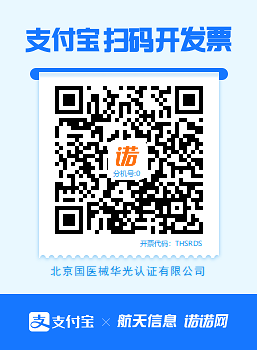 输入开票信息：在“企业开票”中输入企业名称后，系统自动匹配对应的企业开票信息；如信息不符，企业可对信息进行填写或修改确认；在“给商家留言”中注明开专票或普票、服务名称（培训、认证、技术服务）、开票金额、企业名称提交即可。（留言示例：专票或普票 培训费、2***元  xx公司）附件2											标准内审员换版培训报名回执表2022年12月06日 · 北京 企业名称                                       企业名称企业名称                                       企业名称邮寄地址邮寄地址培训负责人培训负责人联系电话质量部负责人质量部负责人联系电话联系电话企业主要产品企业主要产品其他培训需求其他培训需求学员报名信息学员报名信息学员报名信息学员报名信息学员报名信息学员报名信息学员报名信息学员报名信息学员报名信息学员报名信息学员报名信息学员报名信息学员报名信息学员报名信息序号姓名民族身份证号码身份证号码职务手机号码手机号码常用邮箱常用邮箱常用邮箱原证书(复印件/扫描件/照片)新企业（是/否）12报名请填写此表WORD版本与原证书 (复印件/扫描件/照片)一并发至：1156163091@qq.com 或 1148666017@qq.com报名请填写此表WORD版本与原证书 (复印件/扫描件/照片)一并发至：1156163091@qq.com 或 1148666017@qq.com报名请填写此表WORD版本与原证书 (复印件/扫描件/照片)一并发至：1156163091@qq.com 或 1148666017@qq.com报名请填写此表WORD版本与原证书 (复印件/扫描件/照片)一并发至：1156163091@qq.com 或 1148666017@qq.com报名请填写此表WORD版本与原证书 (复印件/扫描件/照片)一并发至：1156163091@qq.com 或 1148666017@qq.com报名请填写此表WORD版本与原证书 (复印件/扫描件/照片)一并发至：1156163091@qq.com 或 1148666017@qq.com报名请填写此表WORD版本与原证书 (复印件/扫描件/照片)一并发至：1156163091@qq.com 或 1148666017@qq.com报名请填写此表WORD版本与原证书 (复印件/扫描件/照片)一并发至：1156163091@qq.com 或 1148666017@qq.com报名请填写此表WORD版本与原证书 (复印件/扫描件/照片)一并发至：1156163091@qq.com 或 1148666017@qq.com报名请填写此表WORD版本与原证书 (复印件/扫描件/照片)一并发至：1156163091@qq.com 或 1148666017@qq.com报名请填写此表WORD版本与原证书 (复印件/扫描件/照片)一并发至：1156163091@qq.com 或 1148666017@qq.com报名请填写此表WORD版本与原证书 (复印件/扫描件/照片)一并发至：1156163091@qq.com 或 1148666017@qq.com报名请填写此表WORD版本与原证书 (复印件/扫描件/照片)一并发至：1156163091@qq.com 或 1148666017@qq.com报名请填写此表WORD版本与原证书 (复印件/扫描件/照片)一并发至：1156163091@qq.com 或 1148666017@qq.com